Farm Bureau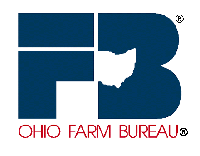 Lucas-Ottawa-Sandusky-Wood Counties109 Portage StreetWoodville, OH 43469419-849-21281-800-333-8015January 18, 2017The Wood County Farm Bureau is offering three $500 agricultural related and one $500 non-agricultural related scholarships to eligible students.In order to be eligible for the scholarship, the applicant or parents/guardian must be a Wood County Farm Bureau member.Students applying for the agricultural related scholarship must be in an agricultural related field.Applicants must be either enrolled or accepted as a full time student in a two or four year college/university.The applicant must have above average grades. A transcript of grades and two letters of recommendation and a photograph must accompany the application. If any of these things are not included, the application will not be considered.Recipients of past scholarships may re-apply annually.To receive this form electronically, please contact the office at 800-333-8015 or email us at wood@ofbf.org. Deadline to apply is April 3, 2017Notification of scholarship winners will be made in May. All recipients will be invited to attend the Wood County annual meeting in September to be recognized for their award and to receive their check. If you or a parent are unable to attend, the scholarship check will be mailed to you after the meeting.All scholarship application materials are to be submitted to:Wood County Farm Bureau109 Portage StreetWoodville, OH 43469Wood County Farm Bureau Scholarship ApplicationApplication is to be completed by the applicant. Please type or print. Use additional pages where necessary.Personal Information:Name: _______________________________________________________________________________Address: _____________________________________________________________________________DOB: _____/_____/_____Farm Bureau Membership ID # (Primary member) ____________________________________________Parents/Legal Guardian Name: _________________________________________________________Education Information:Current student status: _____ High School _____ College/UniversityCurrent Year: _____Freshman _____Sophomore _____Junior _____SeniorIf you are currently a High School senior, please answer the following:Name of High School: __________________________________________________________________Guidance Counselor Name and phone number:
____________________________________________________________________________________College or University that you plan on attending: _____________________________________________Area of study: ________________________________________________________________________If you are currently a College student, please answer the following:Name of College/University where you are currently enrolled: __________________________________Area of study: ________________________________________________________________________What are your professional goals? Give reasons why you have chosen this area of study:________________________________________________________________________________________________________________________________________________________________________________________________________________________________________________________________________________________________________________________________________________Scholastic distinctions or honors received:______________________________________________________________________________________________________________________________________________________________________________________________________________________________________________________________________________________________________________________________________________________________________________________________________________________________________________________________________________________________________________________High School/college/community/work activities:________________________________________________________________________________________________________________________________________________________________________________________________________________________________________________________________________________________________________________________________________________________________________________________________________________________________________________________________________________________________________________________________________________________________________________________________________________________________________________________________________________________________________________________________________________________________________________________________________________________________________________________________________Have you participated in any Farm Bureau activities? _____Yes _____NoIf you answered yes, list the activities: ____________________________________________________________________________________________________________________________________________________________________________________________________________________________________________________________Letters of recommendation:Relatives may not send in a letter. All recommendation letters must be received in our office by April 3, 2017. Please list the name, address and occupation of those that will be sending in your letters:________________________________________________________________________________________________________________________________________________________________________Applicant signature: ____________________________________________________________________________________Date: _____/_____/_____